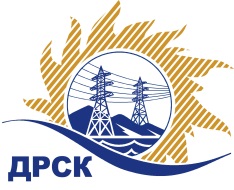 Акционерное Общество«Дальневосточная распределительная сетевая  компания»Протокол процедуры вскрытия поступивших конвертов с заявками участников на переторжкуСПОСОБ И ПРЕДМЕТ ЗАКУПКИ: Открытый электронный запрос предложений на право заключения Договора на выполнение работ «Мероприятия по строительству заходов от ВЛ-35 кВ Кислородная-Центральная  с отпайкой на Городскую, с образованием двух ЛЭП 35 кВ Кислородная-Окоча и Окоча-Центральная (по индивидуальному проекту для э/сн Совгаванской ТЭЦ), филиал ХЭС».  Закупка 1103 раздел 2.1.1. ГКПЗ 2017ПРИСУТСТВОВАЛИ: три члена постоянно действующей Закупочной комиссии 1-го уровня. Информация о результатах вскрытия конвертов:В адрес Организатора закупки поступила одна заявка на участие в  процедуре переторжки.Вскрытие конвертов было осуществлено в электронном сейфе Организатора закупки на сайте Единой электронной торговой площадки, по адресу в сети «Интернет»: https://rushydro.roseltorg.ru автоматически.Дата и время начала процедуры вскрытия конвертов с предложениями на участие в переторжке: 14:00 часов (благовещенского времени) 22.08.2017 г.Место проведения процедуры вскрытия конвертов с заявками на участие в переторжке: Единая электронная торговая площадка.В конвертах обнаружены заявки следующих участников:Ответственный секретарь Закупочной комиссии 1  уровня  		                                                               М.Г. ЕлисееваЧуясова Е.Г.(416-2) 397-268chuyasova-eg@drsk.ru.571/ УКС -Пг. Благовещенск22  августа  2017 г.№п/пНаименование Участника закупки и место нахожденияЦена заявки на участие в закупке, руб. без НДС1ООО «Сельэлектрострой» (679000, г. Биробиджан,ул. Советская, 127в)заявка не поступила2.АО "Востоксельэлектросетьстрой"(680042, г. Хабаровск, ул. Тихоокеанская, 165)          14 775 364,003.ООО "Компания Новая Энергия"(630099, г. Новосибирск,ул. Чаплыгина, 93)заявка не поступила